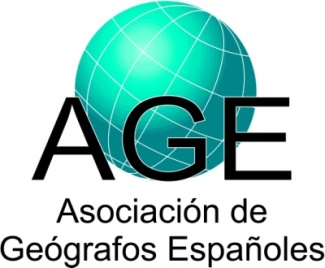 Enviar esta ficha a Fermina Rojo Pérez (email: fermina.rojo@csic.es)1 Análisis Geográfico Regional; Geografía Física; Geografía Humana; Geografía General; Otra: especificar).2 Incluir tanto investigadores como becarios y contratados.3 Tipo: Local; Regional; Nacional; Europea; Otra nacional o internacional: especificar.Datos sobre proyectos de investigaciónDatos sobre proyectos de investigaciónDatos sobre proyectos de investigaciónIP (Investigador Principal) y Filiación:Apellidos, Nombre:Universidad y Facultad, o Institución:UNIVERSIDAD DE LLEIDADepartamento:DPTO. GEOGRAFIA Y SOCIOLOGIAGrupo de Investigación:Área de Adscripción1:Dirección Postal:Teléfono:URL de la web:Email:Participantes y filiación2: Apellidos, Nombre:Departamento:Título del proyecto:PATRONES DE TRANSFORMACION URBANA Y ESTRATEGIAS ASOCIADAS A LA ALTA VELOCIDAD FERROVIARIA EN ESPAÑAPATRONES DE TRANSFORMACION URBANA Y ESTRATEGIAS ASOCIADAS A LA ALTA VELOCIDAD FERROVIARIA EN ESPAÑADetallar nombre y tipo de entidad financiadora3:Programa y subprograma:Referencia:CSO2012-34629CSO2012-34629Fecha de inicio (dd/mes/aaaa):1-ene-20131-ene-2013Fecha de finalización (dd/mes/aaaa):31-dic-201531-dic-2015Concedido (€):67.62667.626Resumen del proyecto:Palabras clave:ALTA VELOCIDAD FERROVIARIA\TRANSFORMACIONES URBANAS\INFRAESTRUCTURAS\ESTACIONES DE ALTA VELOCIDAD FERROVIARIA\EFECTOS SOCIOECONOMICOS Y ESPACIALES DEALTA VELOCIDAD FERROVIARIA\TRANSFORMACIONES URBANAS\INFRAESTRUCTURAS\ESTACIONES DE ALTA VELOCIDAD FERROVIARIA\EFECTOS SOCIOECONOMICOS Y ESPACIALES DEComunicaciones a congresos: